I wish to apply for permission to place builders skip(s)/container(s) on the highway, in accordance with Section 139 Highways Act 1980.Please return completed application form via email to streetworks@northumberland.gov.uk or by post to: Northumberland County Council, Network Management, Local Services, County Hall, Morpeth NE61 2EF.   The current charge can be found on Northumberland County Council’s website. All charges will be made directly to the skip/container owner.ConditionsEach skip/container that is placed on the carriageway shall be placed as near the edge of the carriageway as possible without obstructing the surface water drainage or any manhole or apparatus of the Council or any statutory undertaker.Each skip that is placed in the verge will be placed in such a location that drivers’ visibility is not obstructed.When more than one skip/container is placed on the highway at any one time, they shall be placed as close as possible to each other without obstructing the access to any premises unless the consent of the occupier has been obtained.The skip(s) container(s) shall not be placed within 14 metres of any authorised bus stop, or road junction.Each skip/container shall not exceed 5 metres in length and 2 metres in width.The ends of each skip shall be painted yellow and there shall be attached thereto a strip of material the fixing and composition of which complies with the Builder’s Skip (Markings) Regulations 1984 (broad red fluorescent and yellow reflecting diagonal strips) which shall be kept clean at all times.Where the skip is placed on the carriageway, cones shall be placed on the approach to the skip, tapered at approximately 45 degrees to the kerb line, with cones spaced at 1.2 m apart.During the hours of darkness red warning lamps shall be placed at each corner of the skip(s) and between each traffic cone as may be directed overleaf.No skip shall contain any inflammable, explosive, noxious, dangerous, or other material, which is, or is likely to become, a nuisance to users of the highway.Each skip shall be removed for emptying as soon as practicable and in any case not later than 2 working days after it has been filled.The skip(s)/container(s) shall be removed at the expiration of the stated period and the highway left in a clean and tidy condition.Skip(s) provided in or around shopping centres shall be removed overnight or provided with lockable covers.A minimum width of unobstructed carriageway of 3.25m shall be maintained.Skips/container(s) wherever possible should not be placed on footways.NotesA. Highways Act Section 139 - Control of builders skips.Section 139 (3) If a builders’ skip/container is deposited on a highway without a permission granted under this section, the owner of the skip is, subject to subsection (6), guilty of an offence and liable to a fine not exceeding level 3 on the standard scaleSection 139 (4) Where a builder’s skip has been deposited on a highway in accordance with a permission granted under this section, the owner of the skip shall secure-that the skip is properly lighted during the hours of darkness;that the skip is clearly and indelibly marked with the owner’s name and with telephone number or address;that the skip is removed as soon as practicable after it has been filled;that each of the conditions subject to which that permission was granted is complied with;and, if he fails to do so, he is, subject to subsection (6), guilty of an offence and liable to a fine not exceeding level 3 on the standard scale.B. Highways Act Section 140 – Removal of builder’s skipsSection 140 (2) The highway authority for the highway or a constable in uniform may require the owner of the skip to remove or reposition it or cause it to be removed or repositioned.Section 140 (4) The highway authority for the highway or a constable in uniform may themselves remove or reposition the skip or cause it to be removed or repositioned.C. “Owner” in relation to a builders skip/container which is the subject of a hiring agreement, being an agreement of not more than one month, or a hire purchase agreement, means the person in possession of the skip under that agreement.D. There is a charge of £22 per application in accordance with Statutory Instrument 1998 No. 948 Local Authorities (Transport Charges) Regulations 1998. Application for permission to deposit a builders skip/container on the Highway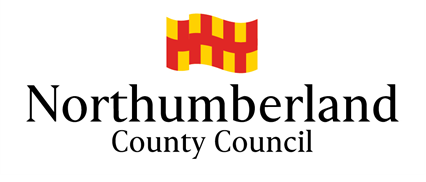  NCC Reference Number: 1. Location where skips/containers are to be placed1. Location where skips/containers are to be placed1. Location where skips/containers are to be placed1. Location where skips/containers are to be placed1. Location where skips/containers are to be placedRoad Number:Road Number:Road Number:Road Number:Road Number:Outside House No.Outside House No.Outside House No.Outside House No.Outside House No.Road/Street Name:Road/Street Name:Road/Street Name:Road/Street Name:Road/Street Name:Town or Village:Town or Village:Town or Village:Town or Village:Town or Village:Grid Reference (OSGR)Grid Reference (OSGR)Grid Reference (OSGR)Grid Reference (OSGR)Grid Reference (OSGR)2. Number of skips/containers required at any one time2. Number of skips/containers required at any one time2. Number of skips/containers required at any one time2. Number of skips/containers required at any one time2. Number of skips/containers required at any one time3. Precise situation (state whether front or back street, carriageway, verge, footway, car crossing etc on carriageway3. Precise situation (state whether front or back street, carriageway, verge, footway, car crossing etc on carriageway3. Precise situation (state whether front or back street, carriageway, verge, footway, car crossing etc on carriageway3. Precise situation (state whether front or back street, carriageway, verge, footway, car crossing etc on carriageway3. Precise situation (state whether front or back street, carriageway, verge, footway, car crossing etc on carriageway4. Period on site4. Period on site4. Period on site4. Period on site4. Period on site4. Period on site4. Period on site4. Period on site4. Period on site4. Period on site4. Period on site4. Period on site4. Period on site4. Period on site4. Period on site4. Period on site4. Period on site4. Period on site4. Period on siteFrom: (start date and time on site)From: (start date and time on site)From: (start date and time on site)From: (start date and time on site)From: (start date and time on site)To: (removal date and time from site – no more than 14 days from start date)To: (removal date and time from site – no more than 14 days from start date)To: (removal date and time from site – no more than 14 days from start date)To: (removal date and time from site – no more than 14 days from start date)To: (removal date and time from site – no more than 14 days from start date)5. Name and address of owner of skip/container  5. Name and address of owner of skip/container  5. Name and address of owner of skip/container  5. Name and address of owner of skip/container  5. Name and address of owner of skip/container  5. Name and address of owner of skip/container  5. Name and address of owner of skip/container  5. Name and address of owner of skip/container  5. Name and address of owner of skip/container  5. Name and address of owner of skip/container  5. Name and address of owner of skip/container  5. Name and address of owner of skip/container  5. Name and address of owner of skip/container  5. Name and address of owner of skip/container  5. Name and address of owner of skip/container  5. Name and address of owner of skip/container  5. Name and address of owner of skip/container  5. Name and address of owner of skip/container  5. Name and address of owner of skip/container  Company Name:  Company Name:  Company Name:  Company Name:  Company Name:  Company Name:  Company Name:  Company Name:  Company Name:  Company Name:  Company Name:  Company Name:  Company Name:  Company Name:  Company Name:  Company Name:  Company Name:  Company Name:  Company Name:  Address: Address: Address: Address: Address: Address: Address: Address: Address: Address: Address: Address: Address: Address: Address: Address: Address: Address: Address: Postcode:Postcode:Postcode:Postcode:Postcode:Postcode:Postcode:Postcode:Postcode:Postcode:Postcode:Postcode:Postcode:Postcode:Postcode:Postcode:Postcode:Postcode:Postcode:Contact Name:  Contact Name:  Contact Name:  Contact Name:  Contact Name:  Contact Name:  Contact Name:  Contact Name:  Contact Name:  Contact Name:  Contact Name:  Contact Name:  Contact Name:  Contact Name:  Contact Name:  Contact Name:  Contact Name:  Contact Name:  Contact Name:  Telephone No. Email Address:Telephone No. Email Address:Telephone No. Email Address:Telephone No. Email Address:Telephone No. Email Address:Telephone No. Email Address:Telephone No. Email Address:Telephone No. (outside office hours)Telephone No. (outside office hours)Telephone No. (outside office hours)Telephone No. (outside office hours)Telephone No. (outside office hours)Telephone No. (outside office hours)Telephone No. (outside office hours)Telephone No. (outside office hours)Telephone No. (outside office hours)Telephone No. (outside office hours)Telephone No. (outside office hours)Telephone No. (outside office hours)6. Name and address of hirer of skip/container6. Name and address of hirer of skip/container6. Name and address of hirer of skip/container6. Name and address of hirer of skip/container6. Name and address of hirer of skip/container6. Name and address of hirer of skip/container6. Name and address of hirer of skip/container6. Name and address of hirer of skip/container6. Name and address of hirer of skip/container6. Name and address of hirer of skip/container6. Name and address of hirer of skip/container6. Name and address of hirer of skip/container6. Name and address of hirer of skip/container6. Name and address of hirer of skip/container6. Name and address of hirer of skip/container6. Name and address of hirer of skip/container6. Name and address of hirer of skip/container6. Name and address of hirer of skip/container6. Name and address of hirer of skip/containerName:  Name:  Name:  Name:  Name:  Name:  Name:  Name:  Name:  Name:  Name:  Name:  Name:  Name:  Name:  Name:  Name:  Name:  Name:  Address:  Address:  Address:  Address:  Address:  Address:  Address:  Address:  Address:  Address:  Address:  Address:  Address:  Address:  Address:  Address:  Address:  Address:  Address:  MorpethMorpethMorpethMorpethMorpethMorpethMorpethMorpethMorpethMorpethMorpethMorpethMorpethMorpethMorpethMorpethMorpethMorpethMorpethPostcode:Postcode:Postcode:Postcode:Postcode:Postcode:Postcode:Postcode:Postcode:Postcode:Postcode:Postcode:Postcode:Postcode:Postcode:Postcode:Postcode:Postcode:Postcode:Telephone No.Telephone No.Telephone No.Telephone No.Telephone No.Telephone No. (outside office hours)Telephone No. (outside office hours)Telephone No. (outside office hours)Telephone No. (outside office hours)Telephone No. (outside office hours)Telephone No. (outside office hours)Telephone No. (outside office hours)Telephone No. (outside office hours)Telephone No. (outside office hours)Telephone No. (outside office hours)Telephone No. (outside office hours)Telephone No. (outside office hours)Telephone No. (outside office hours)Telephone No. (outside office hours)7. Location Plan:  Y/N7. Location Plan:  Y/N7. Location Plan:  Y/N7. Location Plan:  Y/N7. Location Plan:  Y/N7. Location Plan:  Y/N7. Location Plan:  Y/N7. Location Plan:  Y/N7. Location Plan:  Y/N7. Location Plan:  Y/N7. Location Plan:  Y/N7. Location Plan:  Y/N7. Location Plan:  Y/N7. Location Plan:  Y/N7. Location Plan:  Y/N7. Location Plan:  Y/N7. Location Plan:  Y/N7. Location Plan:  Y/N7. Location Plan:  Y/N8. If required please provide a location plan8. If required please provide a location plan8. If required please provide a location plan8. If required please provide a location plan8. If required please provide a location plan8. If required please provide a location plan8. If required please provide a location plan8. If required please provide a location plan8. If required please provide a location plan8. If required please provide a location plan8. If required please provide a location plan8. If required please provide a location plan8. If required please provide a location plan8. If required please provide a location plan8. If required please provide a location plan8. If required please provide a location plan8. If required please provide a location plan8. If required please provide a location plan8. If required please provide a location planI agree to comply with any terms and conditions specifiedI agree to comply with any terms and conditions specifiedI agree to comply with any terms and conditions specifiedI agree to comply with any terms and conditions specifiedI agree to comply with any terms and conditions specifiedI agree to comply with any terms and conditions specifiedI agree to comply with any terms and conditions specifiedI agree to comply with any terms and conditions specifiedI agree to comply with any terms and conditions specifiedI agree to comply with any terms and conditions specifiedI agree to comply with any terms and conditions specifiedI agree to comply with any terms and conditions specifiedI agree to comply with any terms and conditions specifiedI agree to comply with any terms and conditions specifiedI agree to comply with any terms and conditions specifiedI agree to comply with any terms and conditions specifiedI agree to comply with any terms and conditions specifiedI agree to comply with any terms and conditions specifiedI agree to comply with any terms and conditions specifiedSigned:(Print Name)  For: (company name)Date: 9. APPROVAL9. APPROVAL9. APPROVAL9. APPROVAL9. APPROVAL9. APPROVAL9. APPROVAL9. APPROVAL9. APPROVAL9. APPROVAL9. APPROVAL9. APPROVAL9. APPROVAL9. APPROVAL9. APPROVAL9. APPROVAL9. APPROVAL9. APPROVAL9. APPROVALSpecial ConditionsSigned:Authorised (Print Name)Date:OFFICIAL USE ONLY:OFFICIAL USE ONLY:Entered on registerEntered on registerEntered on registerDate:Date:Date:Date:Date:Date:Date:Date:Initial:Initial:Initial:Initial:Initial:Initial:Initial:Initial:Site inspection made y/nSite inspection made y/nSite inspection made y/nDate:Date:Date:Date:Date:Date:Date:Date:Initial:Initial:Initial:Initial:Initial:Initial:Initial:Initial:Application for Permission to Deposit a Builders Skip/Container on the Highway